    Colegio República Argentina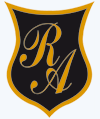 O’Carrol  # 850-   Fono 72- 2230332                    Rancagua                                                   TAREA DE EDUCACIÓN FÍSICA 2° BÁSICO SEMANA 7 DEL 11 AL 18 DE MAYOSi no puedes imprimir, sólo lee el texto y responde la pregunta planteada  en tu cuaderno. Luego realiza un dibujo alusivo al tema.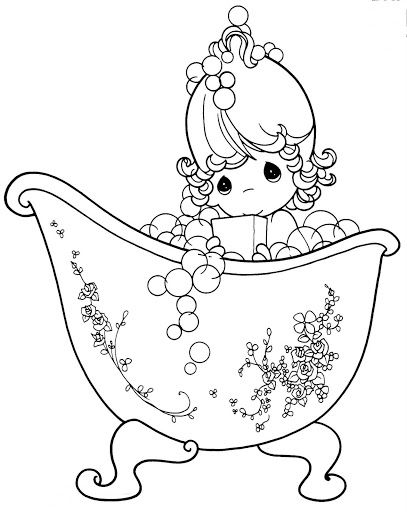 1.- Lee el texto y corta y pega en tu cuaderno.Hábitos tan cotidianos como lavarse las manos, los dientes y bañarse son esenciales para prevenir enfermedades. En otras palabras, los hábitos de higiene son los que nos permiten vivir con buena salud y mantener una mejor calidad de vida. Esa es la importancia de la higiene personal, una costumbre que todos debemos tener desde que somos niños.¿ Por qué es importante tener hábitos de higiene?______________________________________________________________ ______________________________________________________________ Nombre:Curso: 2° A – B – C- D                                                                   Fecha: 11 al 15 de mayoOA: Desarrollar habilidades motrices básicas, y practicar hábitos de higiene.  